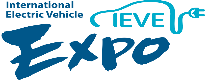 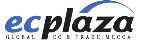 ▣ Virtual Expo Content Registration Form▣■ Consent to Use InformationAgree ( √ ) / Disagree (  )■ Contact - Development Team (ECPlaza)  Kim Jung-Won [Staff] / +82 2-3433-4245Ko Ki-Bong [Senior Manager] / +82 2-3433-4242■ Basic Information (*Required)■ Registration Information*■ Company History*■ Company Details■ Company Introduction (300 Characters or Less)*■ Representative Product Introduction■ We request that you attach the images in the list below as attachments*■ Directory Product Information (Please attach images (original) of and information about 1+ products)1) Product 1 (Required)2) Product 2 (if necessary)3) Product 3 (if necessary)4) Product 4 (if necessary)Collection, Use, and ItemsPurpose of Collection and UseProvision of Personal Information to Third PartiesRecipient: Association of Korean Exhibition Industries (AKEI)Purpose of Use: Evaluation and certification of the 9th International Electric Vehicle ExpoCompany/Product InformationRecipient: ECplaza promotion site and social mediaPurpose of Use: For the promotion of the IEVE (International Electric Vehicle Expo) Virtual Exhibition, I agree to use inputted company and product information as data to register and marketing material..CompanyCompany Name*EnglishCategory*CompanyRepresentative*EnglishBusinessCondition*□Manufacturing □ Export □ Import □ Agency □ Distribution □Wholesale and Retail □ Service □ OtherCompanyDetailed AddressEnglishCompanyHomepage*http://www.http://www.http://www.http://www.CompanyRepresentative Phone No.*FaxManagerNameDepartment*ManagerPositionEmail*ManagerDirect Phone No.*Cell PhoneBasic Information(The Password can be modified later)ID: (5+ characters)Password: (Must be a combination of 9+ English and special characters)Mini-Homepage URLEx) https://ievexpo.org/showroom/alustec (You can edit the highlighted part of the address)Ex) https://ievexpo.org/showroom/alustec (You can edit the highlighted part of the address)Date (Year, Month, Day)ContentsDate of Company Establishment*Number of EmployeesCompany Keyword(Maximum 6 words)(Maximum 6 words)(Maximum 6 words)Representative Item Name*Most Accurate Item Category*1) Electric Vehicles/E-Mobility 2) Chargers/Charging Services/Charging Infrastructure 3) Parts/Components/Batteries/Motors   4) Energy/ESS/Smart Grids 5) Autonomous Driving/AI/Software/Sensors   6) Robotics/R&D/Joint Projects     7) Institution/Association1) Electric Vehicles/E-Mobility 2) Chargers/Charging Services/Charging Infrastructure 3) Parts/Components/Batteries/Motors   4) Energy/ESS/Smart Grids 5) Autonomous Driving/AI/Software/Sensors   6) Robotics/R&D/Joint Projects     7) Institution/Association1) Electric Vehicles/E-Mobility 2) Chargers/Charging Services/Charging Infrastructure 3) Parts/Components/Batteries/Motors   4) Energy/ESS/Smart Grids 5) Autonomous Driving/AI/Software/Sensors   6) Robotics/R&D/Joint Projects     7) Institution/AssociationMain Market Country* [Maximum 6]Video URLEx) https://youtu.be/s9hf8OyUJ7I :  [Please only enter the highlighted part]Ex) https://youtu.be/s9hf8OyUJ7I :  [Please only enter the highlighted part]Ex) https://youtu.be/s9hf8OyUJ7I :  [Please only enter the highlighted part]Company Logo (Required): Posted on the top of the mini-hompage, in the “contact information” of the company profile sectionCompany Picture (Required): Posted on ‘Company Profile’ on the mini homepageManager Picture: On the mini-homepage’s “Contact Information’s” manager profile (It will be replaced with the company logo in case of absence of a picture)Real Product Photo (1 Image Per Product Required): 2-3 photos recommended on a white background (The photos should be taken at many angles)Product (brand) Promotional Emage: Posted in Product Details (Will be vertically-oriented)Product (brand) Banner Image: Posted on Main Page of the Mini-homepage (Will be horizontally-oriented)Product Name *Product Category Code* (Choose)1) Electric Vehicles/E-Mobility                    2) Chargers/Charging Services/Charging Infrastructure                                 3) Parts/Components/Batteries/Motors            4) Energy/ESS/Smart Grids                      5) Autonomous Driving/AI/Software/Sensors             6) Robotics/R&D/Joint Projects                    7) Institution/AssociationOrigin of product (Country)Brief Product Information *Trade Information*Per MOQ(Unit Packaging), FOB Price  Per MOQ(Unit Packaging), FOB Price  Per MOQ(Unit Packaging), FOB Price  Logistics InformationPackaging Type, Packaging Size, Port of Shipment, Supply Capacity (Period/Unit/Quantity), etc.Packaging Type, Packaging Size, Port of Shipment, Supply Capacity (Period/Unit/Quantity), etc.Packaging Type, Packaging Size, Port of Shipment, Supply Capacity (Period/Unit/Quantity), etc.Payment Terms*General Product Description*(Long Text)Product Image*(Attachment Required)Please attach the main image of the product. (Required) Must be over 300*300Please attach the main image of the product. (Required) Must be over 300*300Please attach the main image of the product. (Required) Must be over 300*300Product DetailedImage*(Attachment Required)Please attach an image corresponding to the detailed description of the product.Please attach an image corresponding to the detailed description of the product.Please attach an image corresponding to the detailed description of the product.※ Please fill out a complete documentation of product information by copying this form for all products.※ When attaching a product image, please make sure that the file name is the same as the product name※ Please fill out a complete documentation of product information by copying this form for all products.※ When attaching a product image, please make sure that the file name is the same as the product name※ Please fill out a complete documentation of product information by copying this form for all products.※ When attaching a product image, please make sure that the file name is the same as the product name※ Please fill out a complete documentation of product information by copying this form for all products.※ When attaching a product image, please make sure that the file name is the same as the product nameProduct Name *Product Category Code* (Choose)1) Electric Vehicles/E-Mobility                    2) Chargers/Charging Services/Charging Infrastructure                                 3) Parts/Components/Batteries/Motors            4) Energy/ESS/Smart Grids                      5) Autonomous Driving/AI/Software/Sensors             6) Robotics/R&D/Joint Projects                    7) Institution/AssociationOrigin of product (Country)Brief Product Information *Trade Information*Per MOQ(Unit Packaging), FOB Price  Per MOQ(Unit Packaging), FOB Price  Per MOQ(Unit Packaging), FOB Price  Logistics InformationPackaging Type, Packaging Size, Port of Shipment, Supply Capacity (Period/Unit/Quantity), etc.Packaging Type, Packaging Size, Port of Shipment, Supply Capacity (Period/Unit/Quantity), etc.Packaging Type, Packaging Size, Port of Shipment, Supply Capacity (Period/Unit/Quantity), etc.Payment Terms*General Product Description*(Long Text)Product Image*(Attachment Required)Please attach the main image of the product. (Required) Must be over 300*300Please attach the main image of the product. (Required) Must be over 300*300Please attach the main image of the product. (Required) Must be over 300*300Product DetailedImage*(Attachment Required)Please attach an image corresponding to the detailed description of the product.Please attach an image corresponding to the detailed description of the product.Please attach an image corresponding to the detailed description of the product.※ Please fill out a complete documentation of product information by copying this form for all products.※ When attaching a product image, please make sure that the file name is the same as the product name※ Please fill out a complete documentation of product information by copying this form for all products.※ When attaching a product image, please make sure that the file name is the same as the product name※ Please fill out a complete documentation of product information by copying this form for all products.※ When attaching a product image, please make sure that the file name is the same as the product name※ Please fill out a complete documentation of product information by copying this form for all products.※ When attaching a product image, please make sure that the file name is the same as the product nameProduct Name *Product Category Code* (Choose)1) Electric Vehicles/E-Mobility                    2) Chargers/Charging Services/Charging Infrastructure                                 3) Parts/Components/Batteries/Motors            4) Energy/ESS/Smart Grids                      5) Autonomous Driving/AI/Software/Sensors             6) Robotics/R&D/Joint Projects                    7) Institution/AssociationOrigin of product (Country)Brief Product Information *Trade Information*Per MOQ(Unit Packaging), FOB Price  Per MOQ(Unit Packaging), FOB Price  Per MOQ(Unit Packaging), FOB Price  Logistics InformationPackaging Type, Packaging Size, Port of Shipment, Supply Capacity (Period/Unit/Quantity), etc.Packaging Type, Packaging Size, Port of Shipment, Supply Capacity (Period/Unit/Quantity), etc.Packaging Type, Packaging Size, Port of Shipment, Supply Capacity (Period/Unit/Quantity), etc.Payment Terms*General Product Description*(Long Text)Product Image*(Attachment Required)Please attach the main image of the product. (Required) Must be over 300*300Please attach the main image of the product. (Required) Must be over 300*300Please attach the main image of the product. (Required) Must be over 300*300Product DetailedImage*(Attachment Required)Please attach an image corresponding to the detailed description of the product.Please attach an image corresponding to the detailed description of the product.Please attach an image corresponding to the detailed description of the product.※ Please fill out a complete documentation of product information by copying this form for all products.※ When attaching a product image, please make sure that the file name is the same as the product name※ Please fill out a complete documentation of product information by copying this form for all products.※ When attaching a product image, please make sure that the file name is the same as the product name※ Please fill out a complete documentation of product information by copying this form for all products.※ When attaching a product image, please make sure that the file name is the same as the product name※ Please fill out a complete documentation of product information by copying this form for all products.※ When attaching a product image, please make sure that the file name is the same as the product nameProduct Name *Product Category Code* (Choose)1) Electric Vehicles/E-Mobility                    2) Chargers/Charging Services/Charging Infrastructure                                 3) Parts/Components/Batteries/Motors            4) Energy/ESS/Smart Grids                      5) Autonomous Driving/AI/Software/Sensors             6) Robotics/R&D/Joint Projects                    7) Institution/AssociationOrigin of product (Country)Brief Product Information *Trade Information*Per MOQ(Unit Packaging), FOB Price  Per MOQ(Unit Packaging), FOB Price  Per MOQ(Unit Packaging), FOB Price  Logistics InformationPackaging Type, Packaging Size, Port of Shipment, Supply Capacity (Period/Unit/Quantity), etc.Packaging Type, Packaging Size, Port of Shipment, Supply Capacity (Period/Unit/Quantity), etc.Packaging Type, Packaging Size, Port of Shipment, Supply Capacity (Period/Unit/Quantity), etc.Payment Terms*General Product Description*(Long Text)Product Image*(Attachment Required)Please attach the main image of the product. (Required) Must be over 300*300Please attach the main image of the product. (Required) Must be over 300*300Please attach the main image of the product. (Required) Must be over 300*300Product DetailedImage*(Attachment Required)Please attach an image corresponding to the detailed description of the product.Please attach an image corresponding to the detailed description of the product.Please attach an image corresponding to the detailed description of the product.※ Please fill out a complete documentation of product information by copying this form for all products.※ When attaching a product image, please make sure that the file name is the same as the product name※ Please fill out a complete documentation of product information by copying this form for all products.※ When attaching a product image, please make sure that the file name is the same as the product name※ Please fill out a complete documentation of product information by copying this form for all products.※ When attaching a product image, please make sure that the file name is the same as the product name※ Please fill out a complete documentation of product information by copying this form for all products.※ When attaching a product image, please make sure that the file name is the same as the product name